О включении муниципального имущества в состав муниципальной казны Аксаринского сельского поселения Мариинско-Посадского района Чувашской РеспубликиВ соответствии с Федеральным законом от 06.10.2003г № 131-ФЗ « Об общих принципах организации местного самоуправления в Российской Федерации», ст. 215 Гражданского кодекса Российской Федерации, Уставом Аксаринского сельского поселения Мариинско-Посадского района Чувашской Республики, приказом Министерства экономического развития РФ от 30.08.2011 г № 424 «Об утверждении Порядка ведения органами местного самоуправления реестров муниципального имущества», на основании Выписок из Единого государственного реестра недвижимости, постановляю:1. Принять в муниципальную казну Аксаринского сельского поселения Мариинско-Посадского района Чувашской Республики имущества согласно приложения к настоящему постановлению.2. МКУ «Централизованная бухгалтерия Мариинско-Посадского района Чувашской Республики» осуществить его учет в установленном порядке. Приложение к постановлению № 20 от 16.06.2022Перечень муниципального имущества, принимаемого в казну Аксаринского сельского поселенияО признании утратившим силу постановление администрации Аксаринского сельского поселения Мариинско-Посадского района Чувашской Республики от 08.08.2018 № 48 «Об утверждении Положения о порядке организации и осуществления муниципального контроля за соблюдением правил благоустройства на территории Аксаринского сельского поселения Мариинско-Посадского района»В целях приведения нормативных правовых актов администрации Аксаринского сельского поселения в соответствие с действующим законодательством и на основании ПРОТЕСТА Чебоксарской межрайонной природоохранной прокуратуры от 25.05.2022 № 04-01-2022 администрация Аксаринского сельского поселения Мариинско-Посадского района Чувашской Республикип о с т а н о в л я е т:1. Признать утратившим силу постановление администрации Аксаринского сельского поселения Мариинско-Посадского района Чувашской Республики от 08.08.2018 № 48 «Об утверждении Положения о порядке организации и осуществления муниципального контроля за соблюдением правил благоустройства на территории Аксаринского сельского поселения Мариинско-Посадского района».2. Настоящее постановление вступает в силу после официального опубликования.О разработке проекта планировки и межевания территории линейного объектаВ соответствии со ст.42,43,45 Градостроительного кодекса Российской Федерации, на основании постановление кабинета Министров Чувашской Республики от 27 сентября 2016 года администрация Кугеевского сельского поселения Мариинско-Посадского района Чувашской Республики постановляет:1. Разработать проект планировки и межевания территории линейного объекта «Улично-дорожная сеть д. Вторые Чекуры Кугеевского сельского поселения Мариинско-Посадского района Чувашской Республики».2. Контроль за исполнением настоящего постановления оставляю за собой.И.о. главы Кугеевского сельского поселения Мариинско-Посадского района Чувашской Республики Л.П.ШишкинаРОССИЙСКАЯ ФЕДЕРАЦИЯЧУВАШСКАЯ РЕСПУБЛИКА, МАРИИНСКО-ПОСАДСКИЙ РАЙОНАДМИНИСТРАЦИЯ МАРИИНСКО-ПОСАДСКОГО РАЙОНАЗАКЛЮЧЕНИЕО РЕЗУЛЬТАТАХ ОБЩЕСТВЕННЫХ ОБСУЖДЕНИЙ В ФОРМЕ ОПРОСАпо объекту государственной экологической экспертизы: технической документации на агрохимикат Мука известняковая, включая предварительные материалы оценки воздействия на окружающую среду (далее ОВОС) агрохимиката Мука известняковая.Место проведения Сроки проведенияМариинско Посадский район 25.04.2022–25.05.2022 В соответствии с Федеральным законом от 06 октября 2003 года № 131-ФЗ «Об общих принципах организации местного самоуправления в Российской Федерации», Федеральным законом от 23.11.1995 №174-ФЗ «Об экологической экспертизе»; Федеральным законом от 10.01.2002 г. №7-ФЗ «Об охране окружающей среды»; приказом Министерства природных ресурсов и экологии России от 01.12.2020 № 999 «Об утверждении требований к материалам оценки воздействия на окружающую среду»; Решением Главы Мариинско-Посадского района Чувашской Республики от 03.12.2021 года № 62 «О назначении общественных обсуждений в форме опроса по объекту государственной экологической экспертизы: проекта технической документации по оценке воздействия на окружающую среду (ОВОС) агрохимиката «Мука известняковая» ООО «Тузинский карьер» состоялись общественные обсуждения (в форме опроса) по рассмотрению проекта технической документации по оценке воздействия на окружающую среду (ОВОС) агрохимиката «Мука известняковая» ООО «Тузинский карьер».Общее количество опросных листов – 57. Из них заполненных (лично)- 35 опросных листов, в электронном виде и почтовым отправлением – 22. Число опросных листов, признанных недействительными – 0. На общественных обсуждениях (в форме опроса) была рассмотрена документация по материалам оценки воздействия на окружающую среду (ОВОС) агрохимиката «Мука известняковая» ООО «Тузинский карьер».По результатам проведения общественных обсуждений составлен протокол общественных обсуждений (в форме опроса) от 01.06.2022 года, на основании которого подготовлено заключение о результатах общественных обсуждений в форме опроса.Выводы и результаты опроса:1.Общественные обсуждения (в форме опроса) считать состоявшимися.2.Информацию о намечаемой деятельности ООО «Тузинский карьер» принять к сведению. 3.Рекомендовать инициатору общественных обсуждений ООО «Тузинский карьер», как заказчику проектной документации, в дальнейшем учесть предложения и замечания участников Настоящее заключение опубликовать в муниципальной газете «Посадский вестник» и разместить на официальном сайте https://marpos.cap.ru/, в разделе «Объявления».Мариинско-Посадского района Чувашской Республики.И.о. главы администрации Мариинско-Посадского района С.В. МастьяновНачальник отдела градостроительства и развития общественной инфраструктурыадминистрации Мариинско-Посадского района О.И. ТихоноваЗаказчик: Директор ООО «Тузинский карьер» П.В. МалковПротокол общественных обсуждений (в форме опроса) по объекту государственной экологической экспертизы: технической документации на агрохимикат Мука известняковая, включая предварительные материалы оценки воздействия на окружающую среду агрохимиката Мука известняковая 01 июня 2022 г. г. Мариинский ПосадОбщественные обсуждения по объекту государственной экологической экспертизы: технической документации на агрохимикат Мука известняковая, включая предварительные материалы оценки воздействия на окружающую среду агрохимиката Мука известняковая проведены в форме опроса.Даты проведения опроса: с 25 апреля 2022 года (с 00 часов 00 минут по московскому времени) по 25 мая 2022 года (до 23 часов 59 минут по московскому времени) Администрация Мариинско-Посадского района Чувашская Республика по адресу: Россия, 429020, Чувашская Республика, Мариинско-Посадский район, г. Мариинский Посад, ул. Николаева, д.47, каб.205.Цели общественных обсуждений:соблюдение основных принципов охраны окружающей среды, установленных Законом об охране окружающей среды;информирование общественности об объекте экологической экспертизы, а также о намечаемой хозяйственной и иной деятельности, которая подлежит экологической экспертизе, на территории Мариинско-Посадского района Чувашской Республики и о возможном воздействии на окружающую среду;выявление общественных предпочтений и их учет в процессе оценки воздействия намечаемой хозяйственной и иной деятельности на окружающую среду.Цель намечаемой деятельности - использование агрохимиката «Мука известняковая» для нормализация кислотности почвы, повышение плодородия почвы, улучшение структуру верхнего слоя почвы, увеличение концентрации кальция и магния в почве, нейтрализует действие токсичных элементов в почве.Инициатор общественных обсуждений (Заказчик) Общество с ограниченной ответственностью «Тузинский карьер».Разработчик проектной документации - Автономное учреждение Чувашской Республики «Научно-исследовательский институт экологии и природопользования» Министерства природных ресурсов и экологии Чувашской Республики.Организатор общественных обсуждений - Администрация Мариинско-Посадского района Чувашской Республики.Общественные обсуждения проведены на основании следующих нормативных правовых актов:Федеральный закон от 10.012002 № 7-ФЗ «Об охране окружающей среды»;Федеральный закон от 23.11.1995 № 174-ФЗ «Об экологической экспертизе»;Приказ Министерства природных ресурсов и экологии Российской Федерации № 999 от 01.12.2020 года «Об утверждении требований к материалам оценки воздействия на окружающую среду;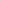 Устава Администрации Мариинско-Посадского района Чувашской Республики.Информация о проведении общественных обсуждений доведена до общественности и всех заинтересованных лиц через публикации информации в следующих источника:На муниципальном уровне:- на официальном сайте Администрации Мариинско-Посадского района Чувашской Республики в сети интернет https://marpos.cap.ru/, в разделе «Объявления».На региональном уровне:- на официальном сайте Волжско-Камского межрегиональное управления Росприроднадзора https://rpn.gov.ru/- на официальном сайте Министерство сельского хозяйства ЧувашскойРеспублики https://agro.cap/ru/На федеральном уровне:- на официальном сайте Федеральной службы по надзору в сфере природопользования (Росприроднадзор).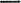 Получено опросных листов 35(тридцать пять) экземпляров.Дата регистрации журналов замечаний и предложений от общественности и населения района: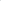 - в администрации Мариинско-Посадского района Чувашской Республики — 25 апреля 2022 года..Техническая документация на агрохимикат Мука известняковая, включая предварительные материалы оценки воздействия на окружающую среду агрохимиката Мука известняковая были доступны для ознакомления с 25 апреля 2022 года по 25 мая 2022 года.Ознакомиться с материалами, выносимыми на общественные обсуждения, а также получить опросный лист можно было в течение 30 дней с момента опубликования уведомления по адресу: Россия, 429570, Чувашская Республика, Мариинско-Посадский район, г. Мариинский Посад, ул. Николаева, д. 47, каб.205 (с понедельника по пятницу с 08:00 до 17:00, обед с 12:00 до 13:00), а также на официальном сайте муниципального образования Администрации Мариинско-Посадского района Чувашской Республики в сети интернет https://marpos.cap.ru/, в разделе «Объявления».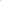 Замечания и предложения к технической документации на агрохимикат Мука известняковая, включая предварительные материалы оценки воздействия на окружающую среду агрохимиката Мука известняковая принимались по адресу электронной почты организатора — Администрации Мариинско-Посадского района Чувашской Республики по электронной почте: marpos_construc@cap.ru с отметкой «общественные обсуждения», или почтовым отправлением в адрес Администрации Мариинско-Посадского района уведомления по адресу: Россия, 429570, Чувашская Республика, Мариинско-Посадский район, г. Мариинский Посад, ул. Николаева, д. 47, каб.205.Опросные листы были доступны для скачивания на официальном сайте организатора - Администрации Мариинско-Посадского района https://marpos.cap.ru/ в период проведения опроса с 25 апреля 2022 года по 25 мая 2022 года и принимались в электронном виде по адресу marpos_construc@cap.ru с отметкой «общественные обсуждения» Администрации Мариинско-Посадского района.Ознакомиться с проектной документацией и предварительным вариантом материалов по оценке воздействия на окружающую среду мог любой желающий.До проведения опроса в адрес Администрации Мариинско-Посадского района не поступило 22 опросных листа содержащих замечания и предложения к проектной документации, материалам технической документации на агрохимикат Мука известняковая, включая предварительные материалы оценки воздействия на окружающую среду агрохимиката Мука известняковая. Информация о замечании и предложениях обращений в адрес Администрации Мариинско-Посадского района. В опросе приняли 57 участников. Регистрация опросных листов производилась секретарем общественных обсуждений путем присвоения номера опросного листа, заверения подписью. Опросные листы участников общественных обсуждений представлены в приложении №1Формулировки вопросов, предложенных при проведении опроса:1. Представление о планируемом виде хозяйственной деятельности и ее последствиях (имеется полное представление, слабо представляются последствия, не имеется представление о последствиях) ?2. Степень достаточности и освещенности вопроса, наличие информации о планируемой деятельности (имеется в полном объеме, имеется ограниченная информация, не имеется информации) ?3. Источник информации о планируемой деятельности ?4. Наиболее важные проектные решения и возможные последствия, вызывающие возражение или сомнение ?5. Признать оценку воздействия намечаемой хозяйственной деятельности на окружающую среду в составе проектной документации по объекту оценки воздействия на окружающую среду относительно (ОВОС) агрохимиката «Мука известняковая» достаточной?РЕЗУЛЬТАТЫ ОПРОСА:Ознакомились с документацией, вынесенной на общественные обсуждения, 100% лиц, принявших участие в опросе.Приняло участие в опросе 57 (пятьдесят семь) лиц.Количество выданных 35 (тридцать пять) опросных листов.Опросные листы, признанные недействительными— отсутствуют.Замечания предложения (вопросы) к документации, вынесенной на общественные обсуждения, полученные в электронном виде и почтовым отправлением - получено 22 (двадцать два).Замечания к технической документации на агрохимикат Мука известняковая, включая предварительные материалы оценки воздействия на окружающую среду агрохимиката Мука известняковая не поступали.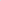 В результате общественного опроса приняло участие 52 физических, 5 юридическое лицо Мариинско-Посадского района Чувашской Республики, представители крестьянского фермерского хозяйства.Все участники опроса одобряют проект технической документации на агрохимикат Мука известняковая, включая предварительные материалы оценки воздействия на окружающую среду агрохимиката Мука известняковаяРЕШИЛИ:1. Заказчику и Администрации Мариинско-Посадского района рассмотреть поступившие замечания и предложения и при их принятии обеспечить внесение соответствующих дополнений и изменений в проектную документацию.2. Администрации Мариинско-Посадского района опубликовать протокол слушаний на сайте Администрации не позднее 5 дней после даты проведения опроса.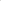 3. Признать общественные обсуждения (в форме опроса) по объекту государственной экологической экспертизы: технической документации на агрохимикат Мука известняковая, включая предварительные материалы оценки воздействия на окружающую среду агрохимиката Мука известняковая состоявшимися.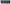 4. Представленные материалы считать согласованными в ходе общественных обсуждений (в форме опроса).5. Вариант представленных материалов считать окончательным и подлежащим последующей передаче для проведения государственной экологической экспертизы.Приложения:форма опросного листа - на 3 л.- журнал учета регистрационных листов участников общественных обсуждений в форме опроса- на 11 л.- журнал учета замечаний и предложений общественности по объекту общественных обсуждений в форме опроса- на 6л.И.о. главы администрации Мариинско-Посадского района С.В. МастьяновНачальник отдела градостроительства и развития общественной инфраструктурыадминистрации Мариинско-Посадского района О.И. ТихоноваЗаказчик: Директор ООО «Тузинский карьер» П.В. МалковО признании утратившим силу постановления администрации Карабашского сельского поселения от 20.08.2018 №37 «Об утверждении административного регламента осуществления муниципального контроля за соблюдением Правил благоустройства и содержания территории сельского поселения Мариинско-Посадского района»В соответствии с Федеральным законом от 31.07.2020 №248-ФЗ «О государственном контроле (надзоре) и муниципальном контроле в Российской Федерации», Федеральным законом от 11.06.2021 г. №170-ФЗ «О внесении изменений в отдельные законодательные акты Российской Федерации в связи с принятием Федерального закона «О государственном контроле (надзоре) и муниципальном контроле в Российской Федерации», Федеральным законом от 06.10.2003 № 131-ФЗ «Об общих принципах организации местного самоуправления в Российской Федерации», администрация Карабашского сельского поселения Мариинско-Посадского района Чувашской Республики  постановляет: 1. Признать утратившим силу постановления администрации Карабашского сельского поселения Мариинско-Посадского района Чувашской Республики:- от 20.08.2018 №37 «Об утверждении административного регламента исполнения муниципальной функции «Осуществление муниципального контроля за соблюдением правил благоустройства территории Карабашского сельского поселения Мариинско-Посадского района Чувашской Республики»;- от 21.12.2018 № 78 «О внесении изменений в постановление администрации Карабашского сельского поселения от 20.08.2018 №37 «Об утверждении административного регламента исполнения муниципальной функции «Осуществление муниципального контроля за соблюдением правил благоустройства на территории Карабашского сельского поселения Мариинско-Посадского района Чувашской Республики»;- от 24.04.2019 № 33 «О внесении изменений в постановление администрации Карабашского сельского поселения от 20.08.2018 №37 «Об утверждении административного регламента исполнения муниципальной функции «Осуществление муниципального контроля за соблюдением правил благоустройства на территории Карабашского сельского поселения Мариинско-Посадского района Чувашской Республики»;- от 30.07.2020 № 47 «О внесении изменений в постановление администрации Карабашского сельского поселения от 20.08.2018 №37 «Об утверждении административного регламента исполнения муниципальной функции «Осуществление муниципального контроля за соблюдением правил благоустройства на территории Карабашского сельского поселения Мариинско-Посадского района Чувашской Республики».2. Настоящее постановление вступает в силу с момента его официального опубликования в печатном средстве массовой информации «Посадский вестник». Глава сельского поселения О.Н.МартьяноваО внесении изменений в постановление администрации Карабашского сельского поселения Мариинско-Посадского района от 23.11.2018 г. № 62 «Об утверждении административного регламента администрации Карабашского сельского поселения по предоставлению муниципальной услуги "Предоставление разрешения на отклонение от предельных параметров разрешенного строительства, реконструкции объектов капитального строительства"»В соответствии с Федеральными законами от 6 октября 2003 г. № 131-ФЗ "Об общих принципах организации местного самоуправления в Российской Федерации", от 27 июля 2010 г. № 210-ФЗ "Об организации предоставления государственных и муниципальных услуг", от 29 декабря 2020 г. № 468-ФЗ «О внесении изменений в Градостроительный кодекс Российской Федерации и отдельные законодательные акты Российской Федерации», Уставом Карабашского сельского поселения, в целях повышения качества предоставления муниципальной услуги, администрация Карабашского сельского поселения п о с т а н о в л я е т: 1. Внести в Административный регламент администрации Карабашского сельского поселения по предоставлению муниципальной услуги «Предоставление разрешения на отклонение от предельных параметров разрешенного строительства, реконструкции объектов капитального строительства» (далее – Административный регламент), утвержденный постановлением администрации Карабашского сельского поселения от 23.11.2018 г. № 62, следующие изменения:а) абзац 2 подраздела 3.1.5 Регламента изложить в следующей редакции:«Проект решения о предоставлении разрешения на отклонение от предельных параметров разрешенного строительства, реконструкции объектов капитального строительства подготавливается в течение пятнадцати рабочих дней со дня поступления заявления о предоставлении такого разрешения и подлежит рассмотрению на общественных обсуждениях или публичных слушаниях, проводимых в порядке, установленном статьей 5.1 Градостроительного кодекса Российской Федерации, с учетом положений статьи 39 Градостроительного кодекса Российской Федерации,, за исключением случая, указанного в части 1.1 статьи 40 Градостроительного кодекса Российской Федерации»; б) Подраздел 2.6.1. изложить в следующей редакции:«Документы, которые заявитель вправе представить по собственной инициативе, так как они подлежат представлению в рамках межведомственного взаимодействия.В соответствии с Федеральным законом от 27 июля 2010г. № 210-ФЗ "Об организации предоставления государственных и муниципальных услуг" при предоставлении муниципальной услуги не вправе требовать от заявителя:1) правоустанавливающие документы на объекты капитального строительства, располагающиеся на земельном участке на момент обращения (при наличии таковых на земельном участке);2) правоустанавливающие документы на земельный участок;3) градостроительный план земельного участка (при наличии);4) кадастровый паспорт земельного участка (либо выписка из государственного кадастра недвижимости); 5) предоставления документов и информации, отсутствие и (или) недостоверность которых не указывались при первоначальном отказе в приеме документов, необходимых для предоставления муниципальной услуги, либо в предоставлении муниципальной услуги, за исключением ряда случаев; предоставления на бумажном носителе документов и информации, электронные образцы которых ранее были заверены в соответствии с пунктом 7. 2 части 1 статьи 16 настоящего Федерального закона, за исключением случаев, если нанесение отметок на такие документы либо их изъятие является необходимым условием предоставления муниципальной услуги, и иных случаев, установленных федеральными законами.».2. Настоящее постановление вступает в силу с момента его официального опубликования в печатном средстве массовой информации «Посадский вестник» и подлежит размещению на официальном сайте Карабашского сельского поселения в информационно-телекоммуникационной сети «Интернет».3. Контроль за исполнением настоящего постановления оставляю за собой.Глава Карабашского сельского поселения О.Н.МартьяноваО внесении изменений в постановление администрации Карабашского сельского поселения Мариинско-Посадского района от 18.09.2017 г. № 65 «Об утверждении административного регламента предоставления муниципальной услуги "Передача жилых помещений в собственность граждан в порядке приватизации" В соответствии с пунктом 7 решения Роскоммунхоза от 18.11.1993 № 4 «Об утверждении Примерного положения о бесплатной приватизации жилищного фонда в Российской Федерации», с пунктами 3-5 части 1 ст. 7 Федерального закона от 27.07.2010 № 210-ФЗ «Об организации предоставления государственных и муниципальных услуг», Федеральным законом от 06.10.2003 № 131-ФЗ «Об общих принципах организации местного самоуправления в Российской Федерации», на основании Устава Карабашского сельского поселения Мариинско-Посадского района Чувашской Республики, администрация Карабашского сельского поселения  п о с т а н о в л я е т: 1. Внести в административный регламент администрации Карабашского сельского поселения предоставления муниципальной услуги «Передача жилых помещений в собственность граждан в порядке приватизации», утвержденный постановлением администрации Карабашского сельского поселения от 18.09.2017 г. № 65 следующие изменения: 1) Подраздел 2.6 раздела 2 изложить в следующей редакции:«Исчерпывающий перечень документов, необходимых в соответствии с нормативными правовыми актами для предоставления муниципальной услуги.Для приобретения в собственность жилого помещения в порядке приватизации граждане представляют следующие документы:- заявление (заявления) на приватизацию занимаемого жилого помещения, подписанное всеми совершеннолетними членами семьи нанимателя;- документ, подтверждающий право граждан на пользование жилым помещением;- справку, подтверждающую, что ранее право на приватизацию жилья не было использовано;- в случаях, предусмотренных пунктом 3 настоящего Примерного положения, документ органов опеки и попечительства.Заявление и необходимые документы могут быть представлены:- в администрацию Карабашского сельского поселения Мариинско-Посадского района, посредством личного обращения заявителя;- в администрацию Карабашского сельского поселения Мариинско-Посадского района, посредством направления почтовой связью;- в многофункциональный центр, посредством личного обращения заявителя.Органы, предоставляющие муниципальные услуги, не вправе требовать от заявителя:- осуществления действий, в том числе согласований, необходимых для получения муниципальных услуг и связанных с обращением в иные государственные органы, органы местного самоуправления, организации, за исключением получения услуг и получения документов и информации, предоставляемых в результате предоставления таких услуг, включенных в перечни, указанные в части 1 статьи 9 настоящего Федерального закона;- представления документов и информации, отсутствие и (или) недостоверность которых не указывались при первоначальном отказе в приеме документов, необходимых для предоставления муниципальной услуги, либо в предоставлении муниципальной услуги, за исключением следующих случаев:а) изменение требований нормативных правовых актов, касающихся предоставления муниципальной услуги, после первоначальной подачи заявления о предоставлении муниципальной услуги;б) наличие ошибок в заявлении о предоставлении муниципальной услуги и документах, поданных заявителем после первоначального отказа в приеме документов, необходимых для предоставления муниципальной услуги, либо в предоставлении муниципальной услуги и не включенных в представленный ранее комплект документов;в) истечение срока действия документов или изменение информации после первоначального отказа в приеме документов, необходимых для предоставления муниципальной услуги, либо в предоставлении муниципальной услуги;г) выявление документально подтвержденного факта (признаков) ошибочного или противоправного действия (бездействия) должностного лица органа, предоставляющего муниципальную услугу, муниципального служащего, работника многофункционального центра, работника организации, предусмотренной частью 1.1 статьи 16 настоящего Федерального закона, при первоначальном отказе в приеме документов, необходимых для предоставления муниципальной услуги, либо в предоставлении муниципальной услуги, о чем в письменном виде за подписью руководителя органа, предоставляющего муниципальную услугу, руководителя многофункционального центра при первоначальном отказе в приеме документов, необходимых для предоставления муниципальной услуги, либо руководителя организации, предусмотренной частью 1.1 статьи 16 настоящего Федерального закона, уведомляется заявитель, а также приносятся извинения за доставленные неудобства;- предоставления на бумажном носителе документов и информации, электронные образы которых ранее были заверены в соответствии с пунктом 7.2 части 1 статьи 16 настоящего Федерального закона, за исключением случаев, если нанесение отметок на такие документы либо их изъятие является необходимым условием предоставления муниципальной услуги, и иных случаев, установленных федеральными законами.2) Подраздел 5.1. раздела 5 изложить в следующей редакции:«5.1.Информация для заявителя о его праве подать жалобу на решение и (или) действие (бездействие) жилищного отдела (или) его специалистов при предоставлении государственной услуги.Заявители имеют право подать жалобу, в том числе в случае отказа главы администрации сельского поселения и (или) его специалистов, в исправлении допущенных опечаток и ошибок в выданных в результате предоставления муниципальной услуги документах либо нарушении установленного срока таких исправлений.5.1.1. Порядок и сроки исправления допущенных опечаток и ошибокОснованием для начала административной процедуры является обращение заявителя с заявлением, составленным в произвольной форме, об исправлении выявленных опечаток и ошибок в выданных в результате предоставления муниципальной услуги документах.В случае если в выданном по итогам оказания муниципальной услуги документе содержатся ошибочные сведения, заявителю предоставляется документ, содержащий достоверные и актуальные на дату выдачи предыдущего документа сведения, с отметкой "взамен ранее выданного" в срок не более трех рабочих дней со дня получения органом местного самоуправления сельского поселения.Результатом и способом фиксации результата административной процедуры является исправление допущенных опечаток и ошибок в выданных в результате предоставления муниципальной услуги документах.».2) Подраздел 5.2. раздела 5 дополнить пунктами 8, 9, 10 в следующей редакции:«8) нарушение срока или порядка выдачи документов по результатам предоставления муниципальной услуги;9) приостановление предоставления муниципальной услуги по основаниям, не предусмотренным нормативными правовыми актами Российской Федерации, нормативными правовыми актами Чувашской Республики, муниципальными правовыми актами;10) требование у заявителя или его представителя при предоставлении муниципальной услуги документов или информации, отсутствие и (или) недостоверность которых не указывались при первоначальном отказе в предоставлении муниципальной услуги, за исключением случаев, предусмотренных пунктом 4 части 1 статьи 7 Федерального закона от 27 июля 2010 года № 210-ФЗ «Об организации предоставления государственных и муниципальных услуг»». 2. Настоящее постановление вступает в силу с момента его официального опубликования в печатном средстве массовой информации «Посадский вестник».Глава Карабашского сельского поселения О.Н.Мартьянова О внесении изменений в постановление администрации Карабашского сельского поселения Мариинско-Посадского района Чувашской Республики от 23.11.2018 г. № 63 «Об утверждении административного регламента администрации Карабашского сельского поселения по предоставлению муниципальной услуги «Принятие решения о подготовке и утверждении документации по планировке территории (проектов планирования и проектов межевания)»В соответствии с Градостроительным кодексом Российской Федерации, Федеральными законами от 6 октября 2003г. № 131-ФЗ «Об общих принципах организации местного самоуправления в Российской Федерации», от 27 июля 2010г. № 210-ФЗ «Об организации предоставления государственных и муниципальных услуг», Уставом Карабашского сельского поселения, в целях повышения качества предоставления муниципальной услуги, администрация Карабашского сельского поселения Мариинско-Посадского района Чувашской Республики п о с т а н о в л я е т:1. Внести в административный регламент администрации Карабашского сельского поселения по предоставлению муниципальной услуги «Принятие решения о подготовке и утверждении документации по планировке территории (проектов планирования и проектов межевания)» (далее-«Регламент»), утвержденный постановлением администрации Карабашского сельского поселения Мариинско-Посадского района от 23.11.2018 г. №63 следующие изменения:1) Подраздел 2.4. изложить в следующей редакции:2.4. Срок предоставления муниципальной услуги1) Орган местного самоуправления поселения в течение двадцати рабочих дней со дня поступления документации по планировке территории, решение об утверждении которой принимается в соответствии с Градостроительным Кодексом РФ органом местного самоуправления поселения, осуществляет проверку такой документации. По результатам проверки орган местного самоуправления обеспечивает рассмотрение документации по планировке территории на общественных обсуждениях или публичных слушаниях либо отклоняют такую документацию и направляют ее на доработку.2) Орган местного самоуправления поселения с учетом протокола общественных обсуждений или публичных слушаний по проекту планировки территории, проекту межевания территории и заключения о результатах общественных обсуждений или публичных слушаний принимает решение об утверждении документации по планировке территории или отклоняет такую документацию и направляет ее на доработку не позднее чем через двадцать рабочих дней со дня опубликования заключения о результатах общественных обсуждений или публичных слушаний, а в случае, если в соответствии с настоящей статьей общественные обсуждения или публичные слушания не проводятся, в срок, указанный в пункте один подраздела 2.4.2) Пункт 2.6.2 подраздела 2.6. дополнить пунктами 4 и 5:2.6.2. Особенности взаимодействия с заявителем при предоставлении муниципальной услуги4) представления документов и информации, отсутствие и (или) недостоверность которых не указывались при первоначальном отказе в приеме документов, необходимых для предоставления государственной или муниципальной услуги, либо в предоставлении государственной или муниципальной услуги, за исключением ряда случаев;5) предоставления на бумажном носителе документов и информации, электронные образы которых ранее были заверены в соответствии с пунктом 7.2 части 1 статьи 16 Федерального закона № 210-ФЗ, за исключением случаев, если нанесение отметок на такие документы либо их изъятие является необходимым условием предоставления государственной или муниципальной услуги, и иных случаев, установленных федеральными законами. 3) Подраздел 2.7. изложить в следующей редакции:2.7. Основания для приостановления и (или) отказа в предоставлении муниципальной услугиОснованиями для отказа в предоставлении муниципальной услуги являются:представление заявителем неполных и (или) заведомо недостоверных сведений;несоответствие представленных документов по форме или содержанию требованиям действующего законодательства;вид и состояние документов, которые не позволяют однозначно истолковать их содержание, в том числе наличие подчисток, приписок, зачеркнутых слов и иных, не оговоренных в них исправлений, повреждений;представителем заявителя не представлена оформленная в установленном действующим законодательством порядке доверенность на осуществление действий от имени заявителя.Основания для приостановления предоставления муниципальной услуги отсутствуют.4) В раздел V добавить подраздел 5.3. следующего содержания: 5.3. Порядок и сроки исправления допущенных опечаток и ошибокОснованием для начала административной процедуры является обращение заявителя с заявлением, составленным в произвольной форме, об исправлении выявленных опечаток и ошибок в выданных в результате предоставления муниципальной услуги документах.В случае выявления опечаток и (или) ошибок в выданных в результате предоставления муниципальной услуги документах специалист осуществляет исправление и выдачу (направление) заявителю исправленного документа, являющегося результатом предоставления муниципальной услуги, в срок, не превышающий 3 рабочих дней с момента регистрации соответствующего заявления.2. Настоящее постановление вступает в силу с момента его официального опубликования в печатном средстве массовой информации «Посадский вестник» и подлежит размещению на официальном сайте Карабашского сельского поселения в информационно-телекоммуникационной сети «Интернет».3. Контроль за исполнением настоящего постановления оставляю за собой.Глава Карабашского сельского поселения О.Н.МартьяноваО внесении изменений в Порядок проведения конкурса по отбору кандидатур на должность главы Карабашского сельского поселения утвержденного решением Собрания депутатов Карабашского сельского поселения № С-83/1 от 01.09.2015В соответствии с Федеральным законом от 02.03.2007 г. № 25-ФЗ «О муниципальной службе в Российской Федерации», Федеральным законом от 25.12.2008 г. № 273-ФЗ «О противодействии коррупции»,Собрание депутатов Карабашского сельского поселенияр е ш и л о:1. Внести в Порядок проведения конкурса по отбору кандидатур на должность главы Карабашского сельского поселения, принятого решением Собрания депутатов Карабашского сельского поселения от 01.09.2015№ С- С-83/1 (с изменениями от 28.06.2018 № С-57/1) (далее – Порядок) следующие изменения:1) Пункт 9 Порядка изложить в следующей редакции:«9. Граждане, желающие участвовать в конкурсе (далее также – участник конкурса), подают заявление, адресованное в конкурсную комиссию, об участии в конкурсе с указанием фамилии, имени, отчества, даты и места рождения, адреса места жительства, паспортных данных; сведений о гражданстве, профессиональном образовании (при наличии), основном месте работы или службы, занимаемой должности (в случае отсутствия основного места работы или службы - роде занятий), наличии либо отсутствии судимостей, деятельности, не совместимой со статусом главы Карабашского сельского поселения (при наличии такой деятельности на момент представления заявления), и обязательством в случае назначения на должность прекратить указанную деятельность.С заявлением представляются:1) паспорт гражданина Российской Федерации или иной документ, заменяющий паспорт гражданина, и его копия;2) автобиография;3) Собственноручно заполненная и подписанная анкета по форме, установленной уполномоченным Правительством Российской Федерации федеральным органом исполнительной власти;4) заключение медицинской организации об отсутствии заболевания, препятствующего поступлению на муниципальную службу (учетная форма № 001-ГС/у, утвержденная приказом Минздравсоцразвития РФ от 14.12.2009 № 984н);5) заверенная кадровой службой по месту работы (службы) копия трудовой книжки, или иные документы, подтверждающие трудовую (служебную) деятельность участника конкурса (при наличии);6) документ об образовании;7) свидетельство о постановке физического лица на учет в налоговом органе по месту жительства на территории Российской Федерации и его копия;8) документы воинского учета - для граждан, пребывающих в запасе, и лиц, подлежащих призыву на военную службу, и его копия;9) согласие на обработку персональных данных в соответствии со статьей 6 Федерального закона «О персональных данных»;10)справку о наличии (отсутствии) судимости и (или) факта уголовного преследования либо о прекращении уголовного преследования, выданную в порядке и по форме, которые устанавливаются федеральным органом исполнительной власти, осуществляющим функции по выработке и реализации государственной политики и нормативно-правовому регулированию в сфере внутренних дел;11) сведения о доходах за год, предшествующий году поступления на муниципальную службу, об имуществе и обязательствах имущественного характера;12) сведения об адресах сайтов и (или) страниц сайтов в информационно-телекоммуникационной сети "Интернет", на которых гражданин, претендующий на замещение должности муниципальной службы, муниципальный служащий размещали общедоступную информацию, а также данные, позволяющие их идентифицировать за три календарных года, предшествующих году поступления на муниципальную службу.Дополнительно к вышеуказанным документам в конкурсную комиссию могут быть представлены другие документы или их копии, заверенные нотариально или кадровыми службами по месту работы, характеризующие его профессиональную подготовку.Лица, претендующие на замещение должностей муниципальной службы обязаны предоставить сведения о счетах (вкладах), наличных денежных средствах и ценностях в иностранных банках, расположенных за пределами территории Российской Федерации, и (или) иностранных финансовых инструментах, а также сведения о таких счетах (вкладах), наличных денежных средствах и ценностях в иностранных банках, расположенных за пределами территории Российской Федерации, и (или) иностранных финансовых инструментах своих супруг (супругов) и несовершеннолетних детей. В случае назначения на должность главы Карабашского сельского поселения Мариинско-Посадского района гражданин в течении трех месяцев со дня замещения должности обязан закрыть счета (вклады), прекратить хранение наличных денежных средств и ценностей в иностранных банках, расположенных за пределами территории Российской Федерации, и (или) осуществить отчуждение иностранных финансовых инструментов, а также прекратить доверительное управление имуществом, которое предусматривает инвестирование в иностранные финансовые инструменты и учредителем управления, в котором выступает указанное лицо, а также супруги (супруга) и несовершеннолетних детей.Заявление об участии в конкурсе гражданин, желающий участвовать в конкурсе, подает лично. Указанное заявление принимается уполномоченным должностным лицом администрации Карабашского сельского поселения и регистрируется в день его подачи в журнале регистрации заявлений с указанием даты его подачи и присвоением порядкового регистрационного номера. Заявление об участии в конкурсе и представленные документы передаются уполномоченным должностным лицом администрации Карабашского сельского поселения секретарю конкурсной комиссии в течение 2 рабочих дней со дня поступления.»;2. Настоящее решение вступает в силу момента его официального опубликования в муниципальной газете «Посадский вестник».Глава Карабашского сельского поселения О.Н.Мартьянова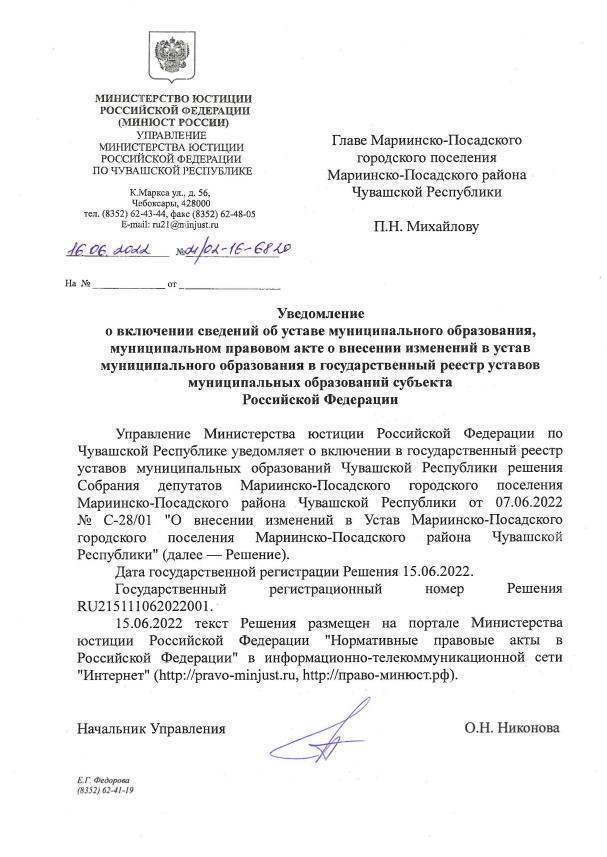 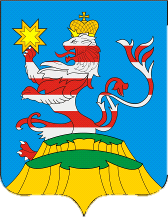 ПОСАДСКИЙВЕСТНИК2022июнь, 20,понедельник,№ 25ЧĂВАШ РЕСПУБЛИКИСентерварри РАЙОНĚ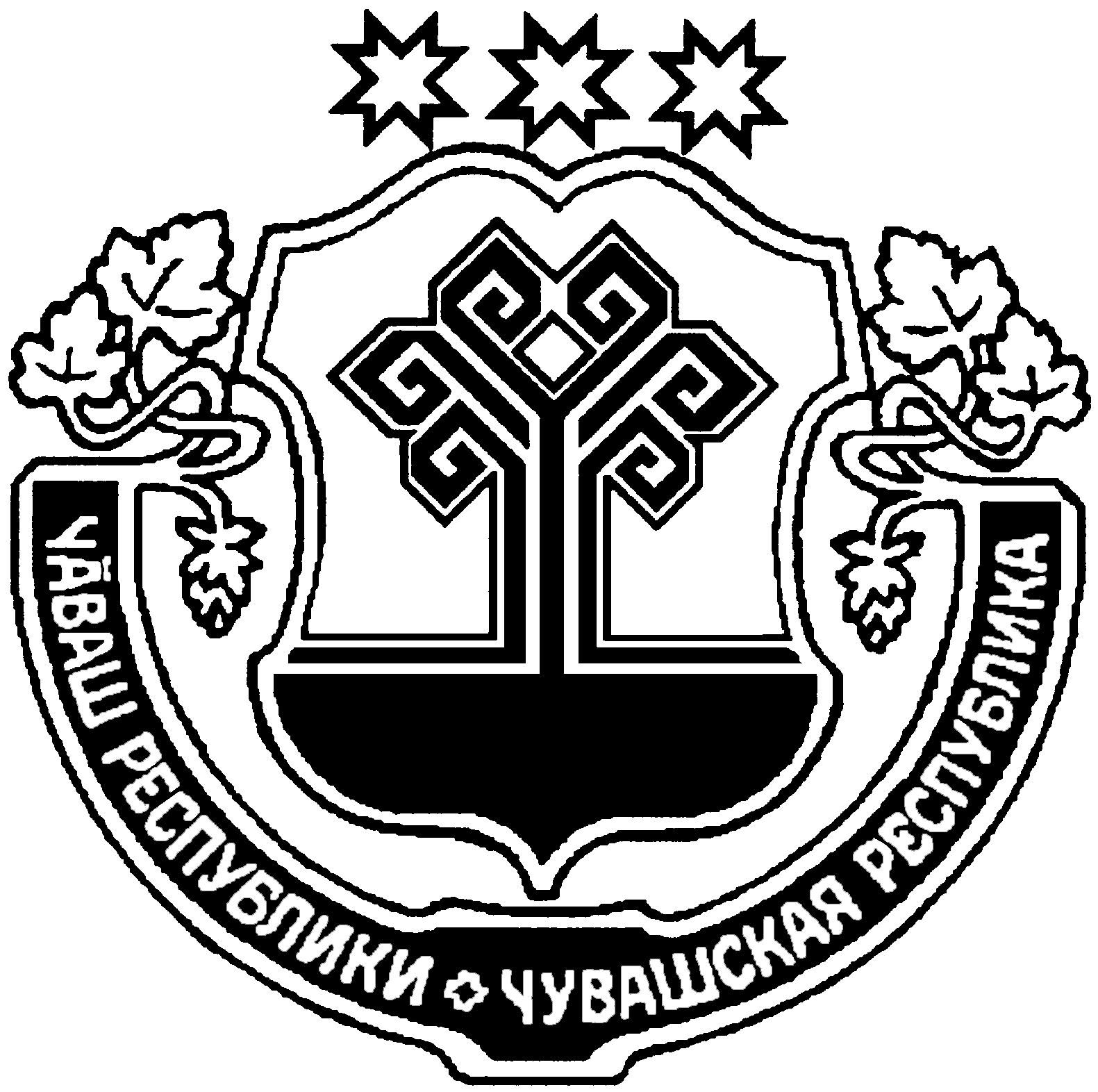 ЧУВАШСКАЯ РЕСПУБЛИКА МАРИИНСКО-ПОСАДСКИЙ РАЙОНАКСАРИН ПОСЕЛЕНИЙĚНПУÇЛĂХĚЙЫШĂНУ2022.06.16 20 № Аксарин ялěГЛАВААКСАРИНСКОГО СЕЛЬСКОГОПОСЕЛЕНИЯПОСТАНОВЛЕНИЕ2022.16.06. № 20деревня АксариноГлава Аксаринского сельского поселенияА.А. Потемкина№ п/пНаименование объектаПлощадь, кв. м.Кадастровый номерКадастровая стоимость, руб.МестоположениеОснование1Земельный участок521:16:220503:50113,65Чувашская Республика - Чувашия, р-н Мариинско-Посадский, с/пос АксаринскоеВыписка из ЕГРН от 11.01.2022г.2Земельный участок550021:16:170508:14313035Чувашская Республика - Чувашия, р-н Мариинско-Посадский, с/пос АксаринскоеВыписка из ЕГРН от 30.05.2022г.3Земельный участок8900021:16:220503:271210930Чувашская Республика - Чувашия, р-н Мариинско-Посадский, с/пос АксаринскоеВыписка из ЕГРН от 30.05.20224Земельный участок500021:16:220404:7711850Чувашская Республика - Чувашия, р-н Мариинско-Посадский, с/пос АксаринскоеВыписка из ЕГРН от 30.05.2022г.5Земельный участок290021:16:220403:125119857Чувашская Республика - Чувашия, р-н Мариинско-Посадский, с/пос АксаринскоеВыписка из ЕГРН от 30.05.2021г.6Земельный участок600021:16:220403:914220Чувашская Республика - Чувашия, р-н Мариинско-Посадский, с/пос АксаринскоеВыписка из ЕГРН от 30.05.2022г.7Земельный участок600021:16:220401:914220Чувашская Республика - Чувашия, р-н Мариинско-Посадский, с/пос АксаринскоеВыписка из ЕГРН от 30.05.2022г.8Земельный участок600021:16:220301:1215540Чувашская Республика - Чувашия, р-н Мариинско-Посадский, с/пос АксаринскоеВыписка из ЕГРН от 30.05.2022г.9Земельный участок1756921:16:170508:76345503,71Чувашская Республика - Чувашия, р-н Мариинско-Посадский, с/пос АксаринскоеВыписка из ЕГРН от 30.05.2022г.10Земельный участок600021:16:170508:13014220Чувашская Республика - Чувашия, р-н Мариинско-Посадский, с/пос АксаринскоеВыписка из ЕГРН от 30.05.2022г.11Земельный участок600021:16:170508:9815540Чувашская Республика - Чувашия, р-н Мариинско-Посадский, с/пос АксаринскоеВыписка из ЕГРН от 30.05.2022г.12Земельный участок560021:16:170508:3614504Чувашская Республика - Чувашия, р-н Мариинско-Посадский, с/пос АксаринскоеВыписка из ЕГРН от 30.05.2022г.13Земельный участок550021:16:170508:819182985Чувашская Республика - Чувашия, р-н Мариинско-Посадский, с/пос АксаринскоеВыписка из ЕГРН от 10.06.2022г14Земельный участок600021:16:220403:6514220Чувашская Республика - Чувашия, р-н Мариинско-Посадский, с/пос АксаринскоеВыписка из ЕГРН от 10.06.2022г15Земельный участок160021:16:220403:12871152Чувашская Республика - Чувашия, р-н Мариинско-Посадский, с/пос АксаринскоеВыписка из ЕГРН от 10.06.2022г16Земельный участок1780021:16:170508:77046102Чувашская Республика - Чувашия, р-н Мариинско-Посадский, с/пос АксаринскоеВыписка из ЕГРН от 10.06.2022г17Земельный участок1780021:16:170508:76946102Чувашская Республика - Чувашия, р-н Мариинско-Посадский, с/пос АксаринскоеВыписка из ЕГРН от 10.06.2022г18Земельный участок1780021:16:170508:76846102Чувашская Республика - Чувашия, р-н Мариинско-Посадский, с/пос АксаринскоеВыписка из ЕГРН от 10.06.2022г19Земельный участок1780021:16:170508:76746102Чувашская Республика - Чувашия, р-н Мариинско-Посадский, с/пос АксаринскоеВыписка из ЕГРН от 10.06.2022г20Земельный участок150120921:16:170508:8724098300,57Чувашская Республика - Чувашия, р-н Мариинско-Посадский, с/пос АксаринскоеВыписка из ЕГРН от 29.06.2021г21Земельный участок76540021:16:220901:102089542Чувашская Республика - Чувашия, р-н Мариинско-Посадский, с/пос АксаринскоеВыписка из ЕГРН от 04.08.202122Здание фермы723,521:16:000000:6504935021,9Чувашская Республика - Чувашия, р-н Мариинско-Посадский, с/пос АксаринскоеВыписка из ЕГРН от 06.05.2022г23Объект незавершенного строительства486,621:16:000000:649102026,48Чувашская Республика - Чувашия, р-н Мариинско-Посадский, с/пос АксаринскоеВыписка из ЕГРН от 06.05.2022г24помещение43,721:16:220402:162233952,32Чувашская Республика, Мариинско-Посадский район д. Аксарино ул. Центральная усадьба д. 2, кв.1Выписка ЕГРН от 14.12.202125помещение5621:16:220402:163182574Чувашская Республика Мариинско-Посадский район д. Аксарино, ул. Центральная усадьба д.2, кв.2Выписка ЕГРН от 14.12.202126помещение5621:16:220402:165182574Чувашская Республика, Мариинско-Посадский район д. Аксарино, ул. Центральная усадьба д.2, кв.4Выписка ЕГРН от 14.12.202127помещение43,721:16:220402:164233952,32Чувашская Республика, Мариинско-Посадский район д. Аксарино, ул. Центральная усадьба д. 2, кв.3Выписка ЕГРН от 14.12.202128помещение5621:16:220402:166182574Чувашская Республика, Мариинско-Посадский район д. Аксарино ул. Центральная усадьба д.2, кв.5Выписка ЕГРН от 16.12.202129помещение43,721:16:220402:167233952,32Чувашская Республика, Мариинско-Посадский район д. Аксарино, ул. Центральная усадьба д.2, кв. 6Выписка ЕГРН от 16.12.202130помещение5621:16:220402:168182574Чувашская Республика, Мариинско-Посадский район д. Аксарино, ул. Центральная усадьба, д.2, кв. 7Выписка ЕГРН от 17.12.202131помещение43,721:16:220402:169233952,32Чувашская Республика, Мариинско-Посадский район д. Аксарино, ул. Центральная усадьба д. 2, кв. 8Выписка ЕГРН от 17.12.202132помещение43,721:16:220402:353573165,7Чувашская Республика, Мариинско-Посадский район, д. Аксарино, ул. Центральная усадьба д. 3, кв.1Выписка ЕГРН от 20.12.202133помещение43,721:16:220402:354573165,7Чувашская Республика, Мариинско-Посадский район, д. Аксарино, ул. Центральная усадьба, д.3, кв. 8Выписка ЕГРН от 24.12.202134помещение5621:16:220402:355447292,16Чувашская Республика, Мариинско-Посадский район, д. Аксарино ул. Центральная усадьба д. 3, кв. 4Выписка ЕГРН от 23.12.202135помещение5621:16:220402:356447292,16Чувашская Республика, Мариинско-Посадский район, д. Аксарино, ул. Центральная усадьба д. 3, кв.5Выписка ЕГРН от 23.12.202136помещение5621:16:220402:357447292,16Чувашская Республика, Мариинско-Посадский район, д. Аксарино, ул. Центральная усадьба д. 3, кв. 7Выписка ЕГРН от 24.12.202137помещение43,721:16:220402:358573165,7Чувашская Республика, Мариинско-Посадский район, д. Аксарино, ул. Центральная усадьба д. 3, кв. 3Выписка ЕГРН от 20.12.202138помещение43,721:16:220402:352573165,7Чувашская Республика, Мариинско-Посадский район, д. Аксарино, ул. Центральная усадьба, д. 3, кв. 6Выписка ЕГРН от 24.12.202139Земельный участок1209021:16:170508:9971,00(Не определена)Чувашская Республика - Чувашия, р-н Мариинско-Посадский, с/пос АксаринскоеВыписка из ЕГРН от 26.04.2022гЧĂВАШ РЕСПУБЛИКИСĔнтĔрвĂрри РАЙОНĚАКСАРИН ПОСЕЛЕНИЙĚНЯЛ ХУТЛĂХĚ ЙЫШĂНУ2022  06.16.     19 №Аксарин ялě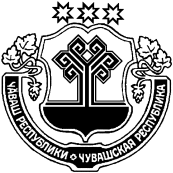 ЧУВАШСКАЯ РЕСПУБЛИКА МАРИИНСКО-ПОСАДСКИЙ РАЙОН АДМИНИСТРАЦИЯАКСАРИНСКОГО СЕЛЬСКОГОПОСЕЛЕНИЯПОСТАНОВЛЕНИЕ16.06. 2022  №  19деревня АксариноГлава Аксаринского сельского поселенияА.А. ПотемкинаЧĂВАШ РЕСПУБЛИКИСĔНТĔРВĂРРИ РАЙОНĚЧУВАШСКАЯ РЕСПУБЛИКАМАРИИНСКО-ПОСАДСКИЙ РАЙОНЧĂНКАССИ ЯЛ ПОСЕЛЕНИЙĚНАДМИНИСТРАЦИЙĚ ЙЫШĂНУ«16» июня 2022 № 25Чǎнкасси ялěАДМИНИСТРАЦИЯКУГЕЕВСКОГО СЕЛЬСКОГОПОСЕЛЕНИЯПОСТАНОВЛЕНИЕ«16» июня 2022 №25деревня КугеевоЧĂВАШ РЕСПУБЛИКИСĔНТĔРВĂРРИ РАЙОНĚКАРАПАШ ЯЛ ПОСЕЛЕНИЙĚНАДМИНИСТРАЦИЙĚЙЫШĂНУ2022. 06. 15. 43№Карапаш ялěЧУВАШСКАЯ РЕСПУБЛИКАМАРИИНСКО-ПОСАДСКИЙ РАЙОНАДМИНИСТРАЦИЯ СЕЛЬСКОГОПОСЕЛЕНИЯПОСТАНОВЛЕНИЕ15. 06. 2022 №43деревня КарабашиЧĂВАШ РЕСПУБЛИКИСĔНТĔРВĂРРИ РАЙОНĚКАРАПАШ ЯЛ ПОСЕЛЕНИЙĚНАДМИНИСТРАЦИЙĚЙЫШĂНУ2022. 06. 17. 44№Карапаш ялě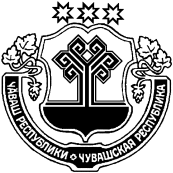 ЧУВАШСКАЯ РЕСПУБЛИКАМАРИИНСКО-ПОСАДСКИЙ РАЙОНАДМИНИСТРАЦИЯ СЕЛЬСКОГОПОСЕЛЕНИЯПОСТАНОВЛЕНИЕ17. 06. 2022 №44деревня КарабашиЧĂВАШ РЕСПУБЛИКИСĔнтĔрвĂрри РАЙОНĚКАРАПАШ ЯЛ ПОСЕЛЕНИЙĚНАДМИНИСТРАЦИЙĚЙЫШĂНУ2022.06. 17 45 №Карапаш ялěЧУВАШСКАЯ РЕСПУБЛИКА
МАРИИНСКО-ПОСАДСКИЙ РАЙОНАДМИНИСТРАЦИЯКАРАБАШСКОГО СЕЛЬСКОГОПОСЕЛЕНИЯПОСТАНОВЛЕНИЕ17.06.2022 № 45деревня Карабаши ЧĂВАШ РЕСПУБЛИКИСĔНТĔРВĂРРИ РАЙОНĚЧУВАШСКАЯ РЕСПУБЛИКА МАРИИНСКО-ПОСАДСКИЙ РАЙОН КАРАПАШ ПОСЕЛЕНИЙĚН ЯЛ ХУТЛĂХĚ ЙЫШĂНУ2022.06.17 46№ Карапаш ялĕ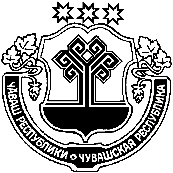 АДМИНИСТРАЦИЯКАРАБАШСКОГО СЕЛЬСКОГО ПОСЕЛЕНИЯ ПОСТАНОВЛЕНИЕ17.06.2022 № 46деревня Карабаши ЧĂВАШ РЕСПУБЛИКИСĔнтĔрвĂрри РАЙОНĚКАРАПАШ ЯЛ ПОСЕЛЕНИЙĚН
ДЕПУТАТСЕН ПУХĂВĚЙЫШĂНУ2022. 06.17. № С-53/1Карапаш ялěЧУВАШСКАЯ РЕСПУБЛИКАМАРИИНСКО-ПОСАДСКИЙ РАЙОНСОБРАНИЕ ДЕПУТАТОВКАРАБАШСКОГО СЕЛЬСКОГОПОСЕЛЕНИЯРЕШЕНИЕ17.06.2022 № С-53/1деревня КарабашиМуниципальная газета «Посадский вестник»Адрес редакции и издателя:429570, г. Мариинский Посад, ул. Николаева, 47E-mail: marpos@cap.ruУчредители – муниципальные образования Мариинско-Посадского районаГлавный редактор: Е.Г.КондратьеваВерстка: А.В. МаксимоваТираж 30 экз. Формат А3